ALDOL CONDENSATION: PREPARATION OF TRANS-p-ANISALACETOPHENONE  (Post Lab Questions: pp. 622-623, Problems 2, 5, 10)2. Explain why the main reaction between acetophenone and p-anisaldehyde is the mixed-aldol reaction rather than (a) self-condensation of acetophenone or (b) the Cannizzaro reaction (Sec. 16.3) of p-anisaldehyde.5. Propose a synthesis of cinnamaldehyde using a mixed-aldol condensation reaction.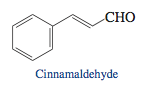 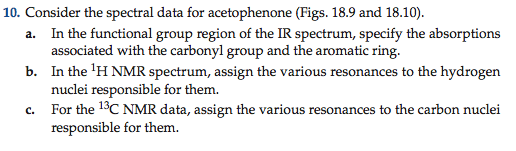 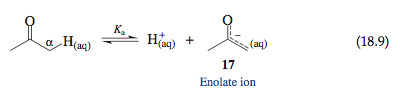 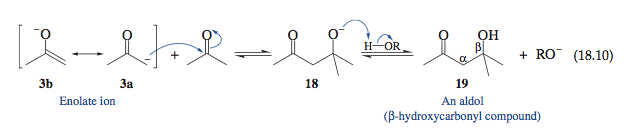 